Cahier d’étude for the French examen on ________________________Your resources:  your notes, flashcards, textbook, online textbook practice, quizlets, paquet, cahiersay alphabetgreet someone (page 6)ask and exchange names (page 6)say goodbye (page 6)ask how someone is and respond   (page 8)write the numbers from 0-30 (page 10)write digits, the date or a priceintroduce someone and respond (page 11)ask age and respond (page 11)identify a subject and a verb (page 12)use the 9 subject pronouns (page 14)use tu vs vous (page 14)write je when it becomes j’ because of vowels (page 14)recognize or demonstrate common gestures…(page 16) examples: faire la bise, super, plus ou moins/comme ci comme ça, c’est nul, counting, participer, expensive, boring, I doubt itculture topics:  Paris, Eiffel Tower, the Seine River, France’s Independence Day – July 14 Bastille Day, brie, camembert, chocolate – cacao, croissants, Saint Nicolas DayHow is the test set up?Listening Section (10 points)Match 5 phrases to an appropriate response.ex: Tu as quel âge?		J’ai seize ans.Listening Section (10 points)You hear 5 sentences; write down the French number as a digit and word.ex: Tu as sept ans.		   sept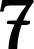 Subject vs Verb (4 points)Underline the subjects and verbs in two sentences.ex: Je m’appelle Christophe.	Je m’appelle Christophe.Pictures (10 points)Match five pictures to five mini-conversations.Numbers (5 points)Answer five math problems with words.ex:  10 + 4 =			quatorzeex:  cinq – trois =		deuxEdit (1 point)Correct a common misspelling in a sentence.Tu vs Vous (8 points)You will determine which would be used in four situations.ex: Your aunt		TuSubject Pronouns (5 points)Give a subject pronoun to replace underlined names or words.ex: Michelle and you dance.		Vous (plural you form)Subject Pronouns (5 points)Complete a sentence with an appropriate subject pronoun.ex: ____ te présente Max.		JeCulture (7 points)topics: cheese, chocolate, Eiffel Tower, Seine River, 7/14, faire la bise…see study guideSpeaking (12 points)You’ll respond to 4 questions in French.topics: French gestures, names, feeling, age, alphabet, numbersThe European Way (8 points)You’ll write a 0, 1, 2, z, 7, euro symbol, date, and a price the European way.Write a conversation (15 points)… greetings, introducing people, how are you, ages, goodbyes